Филиал МБОУ «Жариковская СОШ ПМО» в с. Барабаш – ЛевадаПриказ                         01.03.2023 г.                                             № 06-АО проведении Всероссийских проверочных работ в 2023 году.На основании приказа ОНО «40 от 27.02.2023 г. «О проведении Всероссийских проверочных работ в Пограничном муниципальном округе в 2023 году».Приказываю:1. Провести Всероссийские проверочные работы (далее ВПР) в соответствии с планом-графиком.2. Назначить организаторами в аудиториях: в 4 классе – Лахина А. С. учитель истории;в 5 классе – Алещенко И. В. учитель начальных классов; в 7 классе – Резяпова Л. Г. учитель химии и биологии. 3. В соответствии с графиком проведения ВПР провести проверочную работу в 4 классе:- по русскому языку – 15.03.2023 на втором уроке- по математике – 20.03.2023 на втором уроке- по окружающему миру – 04.04.2023 на втором уроке4. Выделить для проведения ВПР в 4 классе следующие помещения:- по русскому языку (4 человека) – кабинет начальных классов;- по математике (4 человека) – кабинет начальных классов;- по окружающему миру (4 человека) – кабинет географии.5. В соответствии с Порядком проведения ВПР провести проверочную работу в 5 классе на следующих уроках:- по математике – 06.04.2023 на втором уроке- по русскому языку – 12.04.2023 на втором уроке- по биологии – 17.04.2023 на втором уроке- по истории – 19.04.2023 на втором уроке6. Выделить для провидения ВПР в 5 классе следующие помещения:- по математике (2 человека) – кабинет математики;- по русскому языку (2 человека) – кабинет русского языка;- по биологии (2 человека) – кабинет биологии;- по истории (2 человека) – кабинет истории.7. В соответствии с Порядком провидения ВПР провести проверочную работу в 7 классе на следующих уроках;- по русскому языку -18.04.2023  на втором уроке- по математике – 24.04.2023  на втором уроке- по английскому языку – 27.04.2023, 28.04.2023  на втором уроке- по первому предмету случайного выбора – 11.05.2023 на втором уроке- по второму предмету случайного выбора – 21.04.2023 на втором уроке8. Выделить для проведения ВПР в 7 классе следующие помещения:- по математике (4 человека) – кабинет математики;- по русскому языку (4 человека) – кабинет русского языка;- по английскому языку (4 человека) – кабинет географии.- по первому предмету случайного выбора (4 человека) – кабинет биологии- по второму предмету случайного выбора (4 человека) – кабинет русского языка9. Назначить ответственным организатором проведения ВПР по филиалу – Шишкину Е. Е., учителя информатики.10. Ответственному организатору провидения ВПР Шишкиной Е. Е.:10.1. Обеспечить проведение подготовительных мероприятий для включения филиала в списки участников ВПР, в том числе, авторизацию в ФИС ОКО (https://lk-fisoko.obrnadzor.gov.ru/ раздел «Обмен данными»), получения логина и пароля доступа в личный кабинет образовательной организации, заполнение опросного листа ОО – участника ВПР, получение инструктивных материалов и др.10.2. Внести необходимые изменения в расписание занятий филиала в дни проведения ВПР и довести до сведения родителей изменения в расписании занятий.10.3. Утвердить состав экспертов для проверки ВПР:10.4. Скачать в личном кабинете в ФИС ОКО протокол проведения работы и список кодов участников. Распечатать бумажный протокол и коды участников. Разрезать лист с кодами участников для выдачи каждому участнику отдельного кода.10.5. Скачать комплекты для провидения ВПР  в личном кабинете ФИС ОКО до дня проведения работы для 4, 5, 7 классов. Для каждой ОО варианты сгенерированы индивидуально на основе банка оценочных средств ВПР с использованием ФИС ОКО. Даты получения архивов с материалами указаны в плане-графике проведения ВПР 2023.10.6. Распечатать варианты ВПР на всех участников.10.7. Организовать выполнение участниками работы. Выдать каждому участнику код (причём, каждому участнику – один и тот же код на все работы). Каждый код используется во всей ОО только один раз. В процессе проведения работы заполнить бумажный протокол, в котором фиксируется соответствие кода и ФИО участника. Каждый участник переписывает код в специально отведенное поле на каждой странице работы. Работа может выполняться ручками (синей или черной), которые используются обучающимися на уроках.10.8. По окончании проведения работы собрать все комплекты.10.9. В личном кабинете в ФИС ОКО получить критерии оценивания ответов. Даты получения критериев оценивания работ указаны в плане-графике проведения ВПР 2023.10.10. Получить через личный кабинет в ФИС ОКО электронную форму сбора результатов ВПР. Даты получения форм сбора результатов указаны в плане-графике проведения ВПР 2023.10.11. Организовать проверку ответов участников с помощью критериев по соответствующему предмету.10.12. Заполнить форму сбора результатов выполнения ВПР, для каждого из участников внести в форму его код, номер варианта работы и баллы за задания. В электронной форме сбора результатов передаются только коды участников, ФОИ не указываются. Соответствие ФИО и кода остается в ОО в виде бумажного протокола.10.13. Загрузить форму сбора результатов в ФИС ОКО. Загрузка формы сбора результатов в ФИС ОКО должна быть осуществлена по графику проведения ВПР.10.14. Получить результаты проверочных работ в разделе «Аналитика» в ФИС ОКО.10.15. Организатором проведения ВПР в соответствующих кабинетах:- проверить готовность аудитории перед проведением проверочной работы;- получить от ответственного за проведение ВПР Шишкиной Е. Е. материалы для проведения проверочной работы;- выдать комплекты проверочных работ участникам;- обеспечить порядок в кабинете во время проведения проверочной работы;-заполнить бумажный протокол во время проведения проверочной работы;- собрать работы участников по окончании проверочной работы и передать их ответственному за проведение ВПР Шишкиной Е. Е..10.16. Обеспечить хранение работ участников до 20.05.2023 г.10.17. Назначить дежурными, ответственными за соблюдение порядка и тишины в соответствующих помещениях во время проведения проверочной работы, следующих сотрудников: коридор № 1 – Скидан Е. Е., коридор № 2 – Скидан Е. А.11. Контроль за исполнением данного приказа оставляю за собой.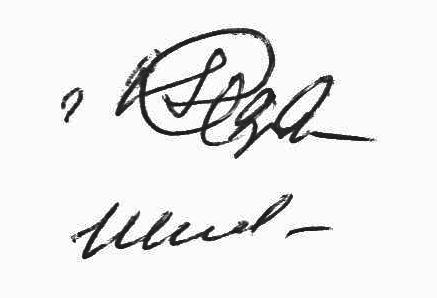 Руководитель филиал:                           /Л. Г. Резяпова/С приказом ознакомлена:                           /Е. Е. Шишкина/ПредметКлассСостав комиссииРусский язык4, 5, 7Резяпова Л. Г. – председатель комиссии;Лахина А. С. – член комиссии.Математика4, 5, 7Тот же составОкружающий мир4Тот же составБиология5Тот же составИстория5Тот же составАнглийский язык7Тот же состав